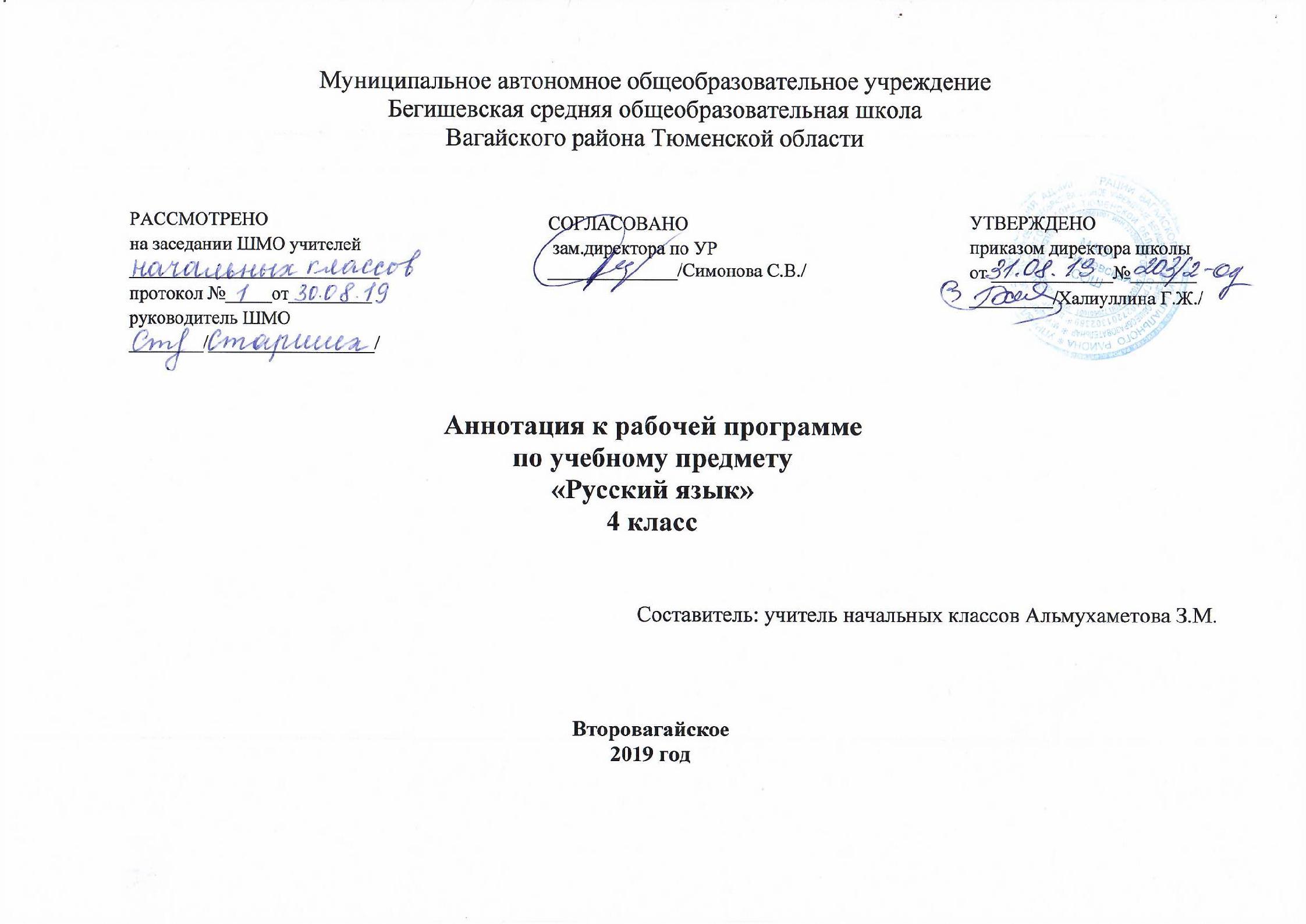                                                         Аннотация к рабочей программе  «Русский язык»Рабочая программа учебного предмета «Русский язык» в 4 классе составлена на основе следующих документов:1. Закон РФ «Об образовании в Российской Федерации» от 29 декабря 2012 года № 273 (в редакции от 26.07.2019);         2.Федеральный государственный образовательный стандарт начального  общего образования     (утвержден приказом                    Министерства образования и науки РФ от 06.10.2009г. пр. №373 (с изменениями на 31.12.2015);         3.Основная образовательная программа начального общего образования Муниципального автономного общеобразовательного учреждения Бегишевская средняя общеобразовательная школа Вагайского района Тюменской области;                    4.Примерная программа начального общего образования по математике;         5.Учебный план начального общего образования Муниципального автономного общеобразовательного учреждения Бегишевской средней общеобразовательной школы Вагайского района Тюменской области;               Рабочая учебная программа по русскому языку для 1-4-го класса разработана и составлена в соответствии с       Федеральным компонентом   Государственного стандарта второго поколения начального общего образования 2014 года, примерной программы начального общего образования по русскому с учетом авторской программы  под редакцией Р.Г.Чураковой. Рабочая программа по русскому языку 4 класс. Авторы: М.Л.Каленчук, Н.А.Чуракова, О.В.Малаховская, Т.А.Байкова,Н.М.Лаврова. На основе умк «Перспективная начальная школа». Программы общеобразовательных учреждений. Русский язык. 1 -4 классы. Академкнига /Учебник, 2015год.    На изучение русского языка в начальной школе отводится 5 часов в неделю. Курс рассчитан на 170 ч.Предмет русский язык в начальной школе имеет цели и задачи курса:  Познавательная цель предполагает формирование у учащихся представлений о языке как составляющей целостной научной картины мира, ознакомление учащихся с основными положениями науки о языке и формирование на этой основе знаково-символистического и логического мышления;  Социокультурная цель изучения русского языка включает формирование коммуникативной компетенции учащихся – развитие устной и письменной речи, монологической и диалогической речи, а также навыков грамотного, безошибочного письма как показателя общей культуры человека.      Для достижения поставленных целей изучения русского языка необходимо решение следующих практических задач:  развитие речи, мышления, воображения школьников, способности выбирать средства языка в соответствии с условиями общения, развитие интуиции и «чувства языка»;  освоение первоначальных знаний о лексике, фонетике, грамматике русского языка; овладение элементарными способами анализа изучаемых явлений языка;  овладение умениями правильно писать и читать, участвовать в диалоге, составлять несложные монологические высказывания;  воспитание позитивного эмоционально-ценностного отношения к родному языку, чувства сопричастности к сохранению его уникальности и чистоты;   пробуждение познавательного интереса к родному слову, стремления совершенствовать свою речь.    В соответствии с базисным учебным планом русский язык изучается  в четвертом  классе – 170 ч.  (5 раз в неделю)                            Промежуточная аттестация по русскому языку осуществляется в конце года (май ) в форме практической работы (урок- ВПР).